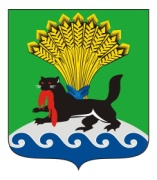 РОССИЙСКАЯ ФЕДЕРАЦИЯИРКУТСКАЯ ОБЛАСТЬИРКУТСКОЕ РАЙОННОЕ МУНИЦИПАЛЬНОЕ ОБРАЗОВАНИЕАДМИНИСТРАЦИЯПОСТАНОВЛЕНИЕот «20» января 2017 г.					                                                         № 21О внесении изменений в требования к порядку разработки и принятия правовых актов о нормировании в сфере закупок для обеспечения муниципальных нужд Иркутского района, содержанию указанных актов и обеспечению их исполнения, утвержденных постановлением администрации Иркутского районного муниципального образования от 05.12.2016 № 407      В соответствии с пунктом 1 части 4 статьи 19 Федерального закона от 05.04.2013 № 44-ФЗ «О контрактной системе в сфере закупок товаров, работ, услуг для обеспечения государственных и муниципальных нужд»,  руководствуясь Федеральным законом от 06.10.2003 № 131-ФЗ «Об общих принципах организации местного самоуправления в Российской Федерации», постановлением Правительства Российской Федерации от 18.05.2015 № 476 «Об утверждении общих требований к порядку разработки и принятия актов о нормировании в сфере закупок, содержанию указанных актов и обеспечению их исполнения»,  статьями 39, 45, 54 Устава Иркутского районного муниципального образования, администрация Иркутского районаПОСТАНОВЛЯЕТ:       1. В требования к порядку разработки и принятия правовых актов о нормировании в сфере закупок для обеспечения муниципальных нужд Иркутского района, содержанию указанных актов и обеспечению их исполнения, утвержденных постановлением администрации Иркутского районного муниципального образования от 05.12.2016 № 407,  внести следующие изменения:       1.1.) в абзаце втором пункта 2 слова «Комитетом по финансам администрации Иркутского районного муниципального образования» заменить словами «Комитетом по экономике и управлению муниципальным имуществом администрации Иркутского районного муниципального образования».         2. Отделу по организации делопроизводства и работе с обращениями граждан организационно-технического управления администрации района внести в оригинал постановления администрации Иркутского районного муниципального образования от 05.12.2016 № 407 «Об утверждении требования к порядку разработки и принятия правовых актов о нормировании в сфере закупок для обеспечения муниципальных нужд Иркутского района, содержанию указанных актов и обеспечению их исполнения» информацию о внесении изменений в правовой акт.          3. Опубликовать настоящее постановление в газете «Ангарские огни» и разместить на официальном сайте Иркутского района www.irkraion.ru.	4. Настоящее постановление вступает в силу со дня официального опубликования.           5. Контроль исполнения настоящего постановления возложить на заместителя Мэра района.Мэр района										Л.П. Фролов